______________________________________________________________________________________   БОЙОРОҠ					        ПРИКАЗ27 август 2016 й.	№ 86/5                    27 августа 2016 г.О создании бракеражной комиссии.   Для организации питания в 2016-2017 учебном году в МБОУ СОШ им.А. Атнабаева с. Старый Курдым, для проведения контроля поступления продуктов и качества готовности продукции. п р и к а з ы в а ю:1.Назначить бракеражную комиссию в составе: Зариповой Э.Р.- зам. директора по ВР,Гатауллиной Р.Ф.-председателя профсоюза,Хузиной А.И. - мед. сестры,Абулкарамовой Г.М.- повара. 2.Бракеражной комиссии в своей деятельности руководствоваться Положением о бракераже пищи, нормативными документами, сборником рецептур блюд, технологическими картами и требованиями к качеству готовых блюд.3.Бракеражной комиссии осуществлять проверку поступающих продуктов и проводить проверку готовой продукции за 30-40 мин до начала реализации в присутствии изготовителя и проводить записи в бракеражных журналах о сырой и готовой пище.И.о.директора школы:                               Гатауллина Л.Ф.С приказом ознакомлены:                             Хузина А.И.                                                                         Зарипова Э.Р.                                                                        Абулкарамова Г.М.                                                                         Гатауллина Р.Ф.Башҡортостан Республикаһының Тәтешле районы муниципаль районының Иҫке Күрҙем ауылының Башҡортостандың халык шағиры Әнғәм Ҡасим улы Атнабаев исемендәге урта дөйөм белем биреү мәктәбе муниципаль урта дөйөм белем биреү учреждениеһы(Ә.Атнабаев ис. Иҫке Күрҙем ауылы МБДББУ УДББМ)بسم الله الرحمن الرحيم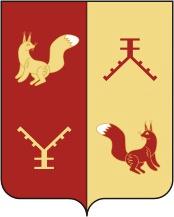 Муниципальное бюджетное общеобразовательное учреждениеСредняя общеобразовательная школа имени народного поэта БашкортостанаАнгама Касимовича Атнабаевас. Старый Курдым муниципального района Татышлинский районРеспублики Башкортостан(МБОУ СОШ им.А.Атнабаевас.Старый Курдым)